11 класс. Урок 97.Задание для самостоятельной работы. Работа с материалами ЕГЭ. Письмо.Задачи:Повторить правила написания личного письма.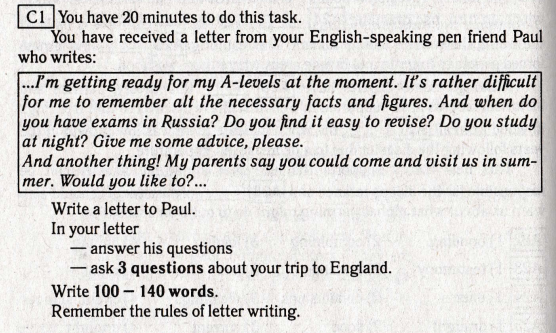 